ВИЧ-инфекция не передается:Как обезопасить себя: 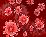 На сегодняшний день вакцина, которая могла бы защитить от ВИЧ-инфекции, не создана.Определить наличие ВИЧ-инфекции по внешним признакам невозможно.ТЕСТ на ВИЧ – единственный доступный способ выявить заболевание. ЗАЧЕМ СДАВАТЬ тест на ВИЧ-инфекцию: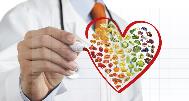 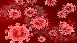 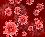 Тестирование можно провести самостоятельно, при помощи экспресс-теста на ВИЧ по слюне.Но помните! Положительный результат экспресс-теста – это еще не диагноз «ВИЧ-инфекция»Для получения достоверного результата необходимо обратиться в любое медицинское учреждение для прохождения анонимного обследования.При условии вовремя поставленного диагноза и своевременно начатого лечения, наличие ВИЧ-заболевания не оказывает влияния на качество и продолжительность жизни.